Publicado en Barcelona el 15/09/2021 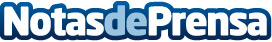 Los mejores parques temáticos y de ocio de España han sido premiados en los PAC Awards 2021La web especialista en parques de ocio pa-community.com ha galardonado a los parques más destacados del año poniendo en valor su esfuerzo durante la pandemiaDatos de contacto:pa-community.com911231048Nota de prensa publicada en: https://www.notasdeprensa.es/los-mejores-parques-tematicos-y-de-ocio-de Categorias: Nacional Viaje Marketing Entretenimiento Turismo Premios http://www.notasdeprensa.es